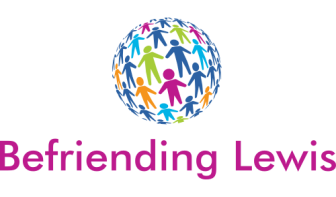 BEFRIENDER ROLE OUTLINERole title:BefrienderBased at:We are looking for volunteers throughout Lewis who can spend time with individuals who may be socially isolated for a variety of reasons. This can take place in the client’s home or elsewhere, for example a café. We also offer a telephone Befriending Service.Purpose of the role:To help reduce feelings of loneliness and promote social activities and contact with individuals who are socially isolated. Type of work you will be carrying out:Spending a couple of hours a week with someone either in their home or outside. You could take part in a range of social activities, such as going for a coffee, going to the cinema, or going for a walk. A telephone Befriending match would involve spending an hour a week on the phone chatting with the Befriendee.Experience, attributes and/or qualifications required:We require someone:Aged 18 or overInterested in working with the people of all ages, or those with mental health problems or additional needsPrepared to commit some of their time (usually around 2 hours per week) Prepared to have fun and participate in outings and activities.Attend 2 X 2.5 hour Training Sessions prior to commencing Befriending.Attend Quarterly Meetings & Ongoing Training Times/days when we would like you to be available:We would like you to commit to spending a minimum of 2 hours a week with the client. This would have to be a time that is suitable for you both. You can, of course, commit more time if that is agreeable to both of you.Benefits to volunteering and possible training opportunities:Improved social networksAn opportunity to meet new peopleIncreased confidenceLearn new skills Expenses paid:Travel expenses will be coveredReferences/PVG checks required:2 references and an enhanced disclosure are required, due to the volunteer working in close proximity with vulnerable adults.If you are interested in this volunteering opportunity please contact:Befriending LewisThird Sector Hebrides30 Francis StreetStornoway Isle of LewisTel: 01851 702632Email: befriending@tshebrides.org.uk 